國立苗栗高級商業職業學校109學年度第一學期親職教育講座暨親師懇談會◎座談時間：109年9月19日(星期六) 08：00 ~ 13：00◎座談地點：立人樓2樓會議室、各班教室、校園空間國立苗栗高級商業職業學校109學年度第一學期親職教育講座暨親師懇談會◎座談時間：109年9月19日(星期六) 08：00 ~ 13：00◎座談地點：立人樓2樓會議室、各班教室、校園空間國立苗栗高級商業職業學校109學年度第一學期親職教育講座暨親師懇談會◎座談時間：109年9月19日(星期六) 08：00 ~ 13：00◎座談地點：立人樓2樓會議室、各班教室、校園空間國立苗栗高級商業職業學校109學年度第一學期親職教育講座-如何與孩子談情感教育與親密關係◎座談時間：109年9月23日(星期) 18：00 ~ 20：00◎座談地點：地點:圖書館三樓視聽會議室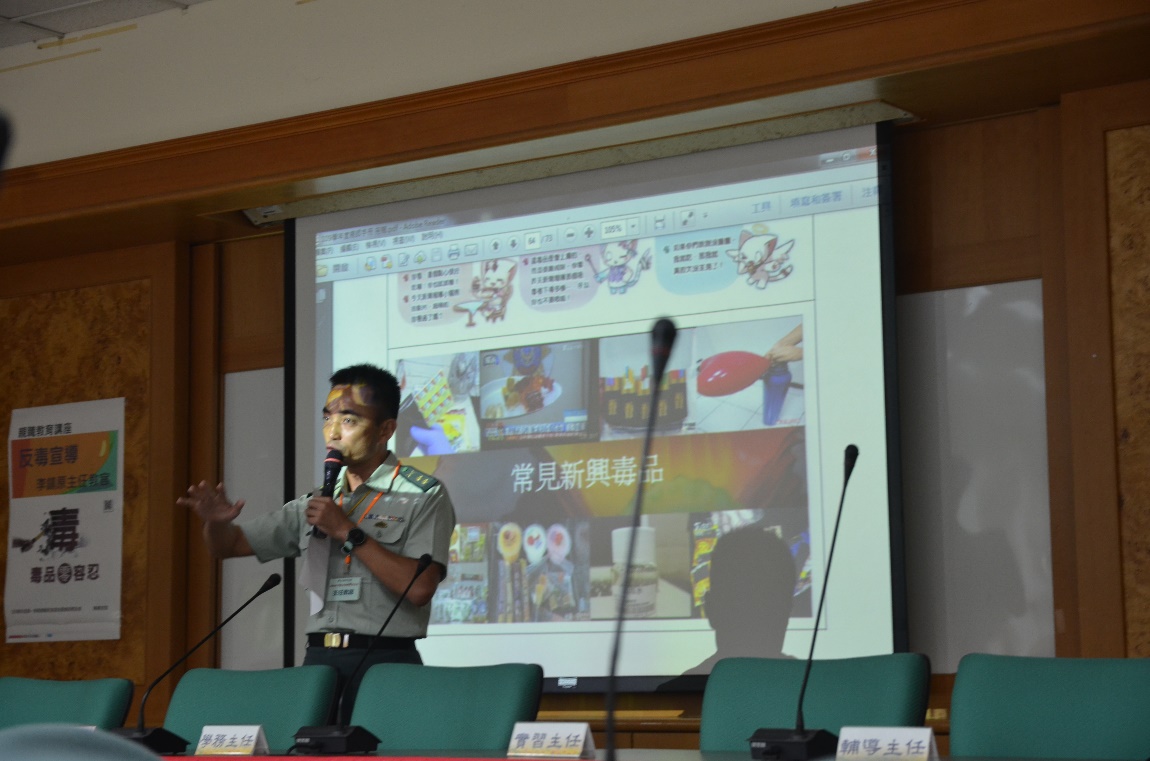 教官宣導反毒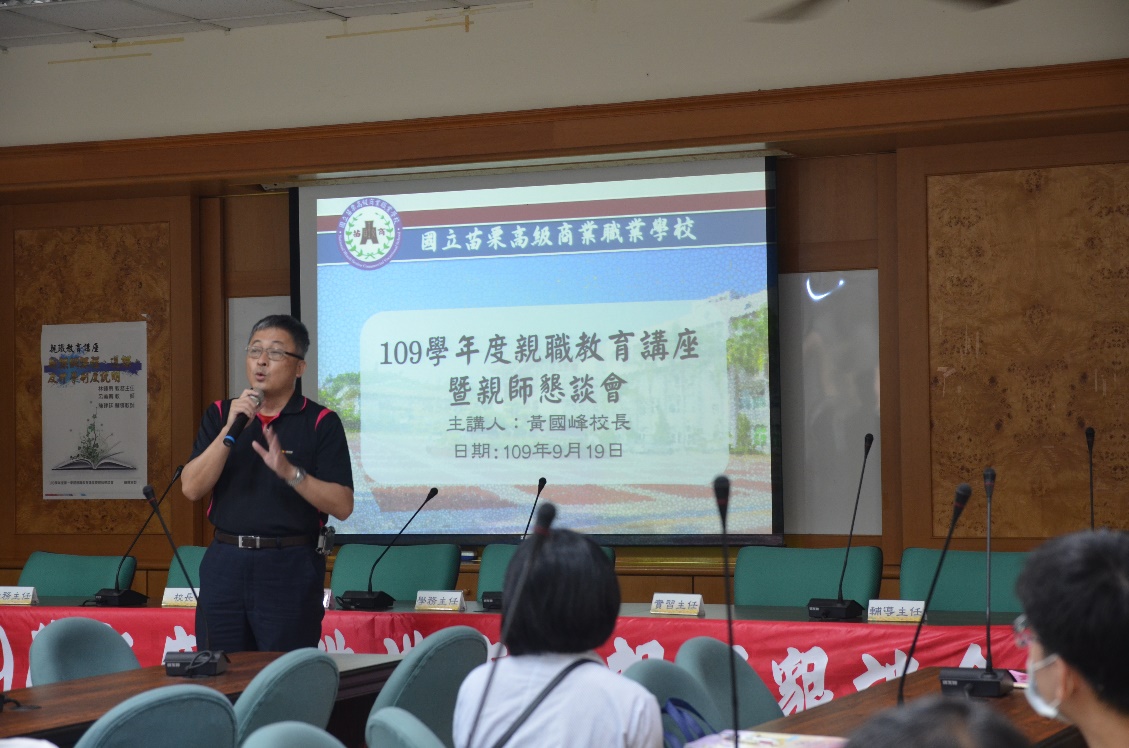 校長主持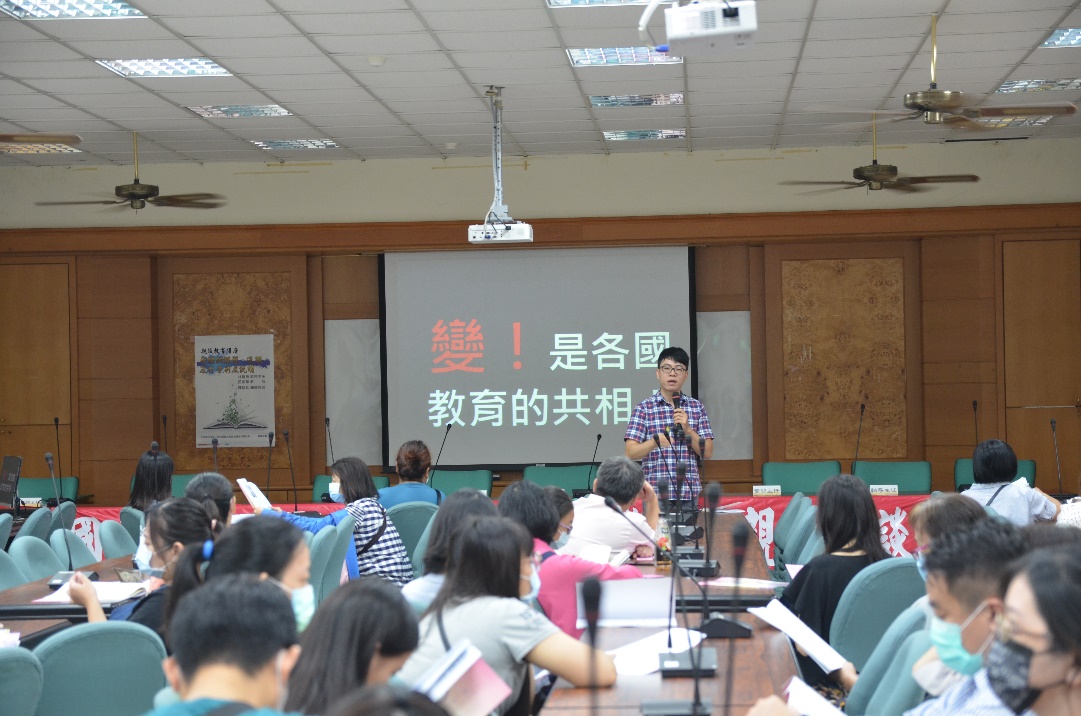 教務主任分享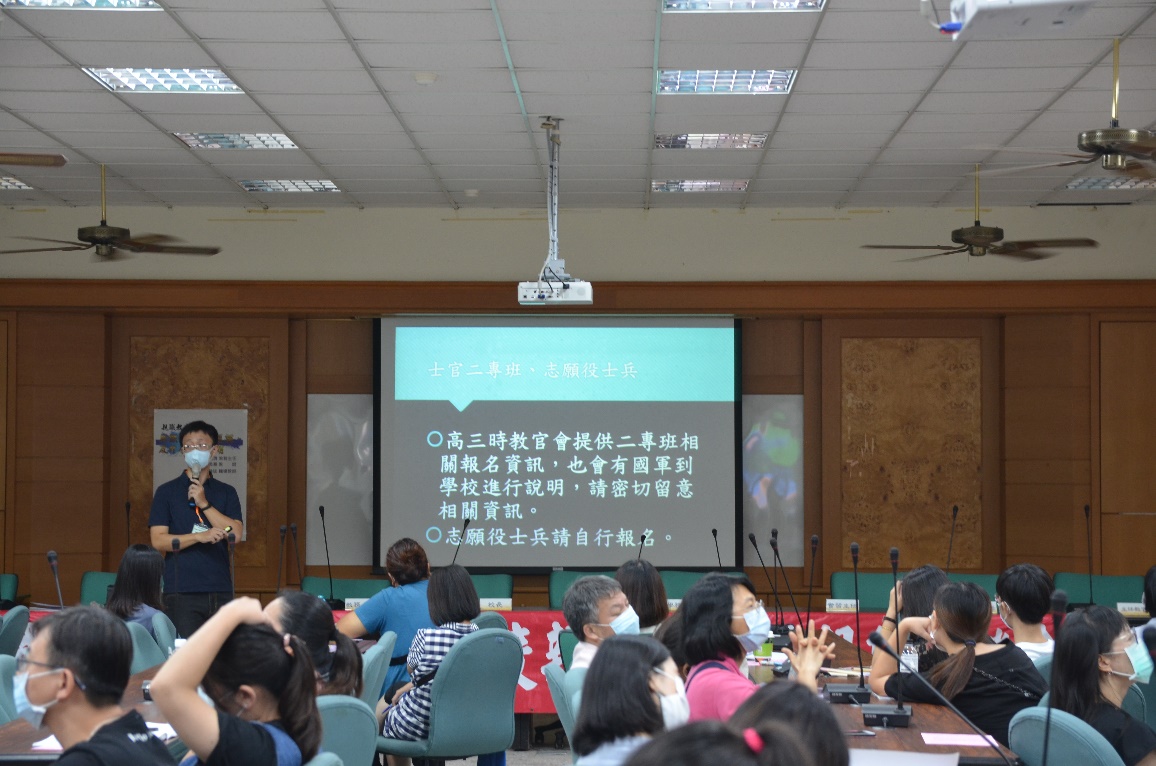 輔導老師分享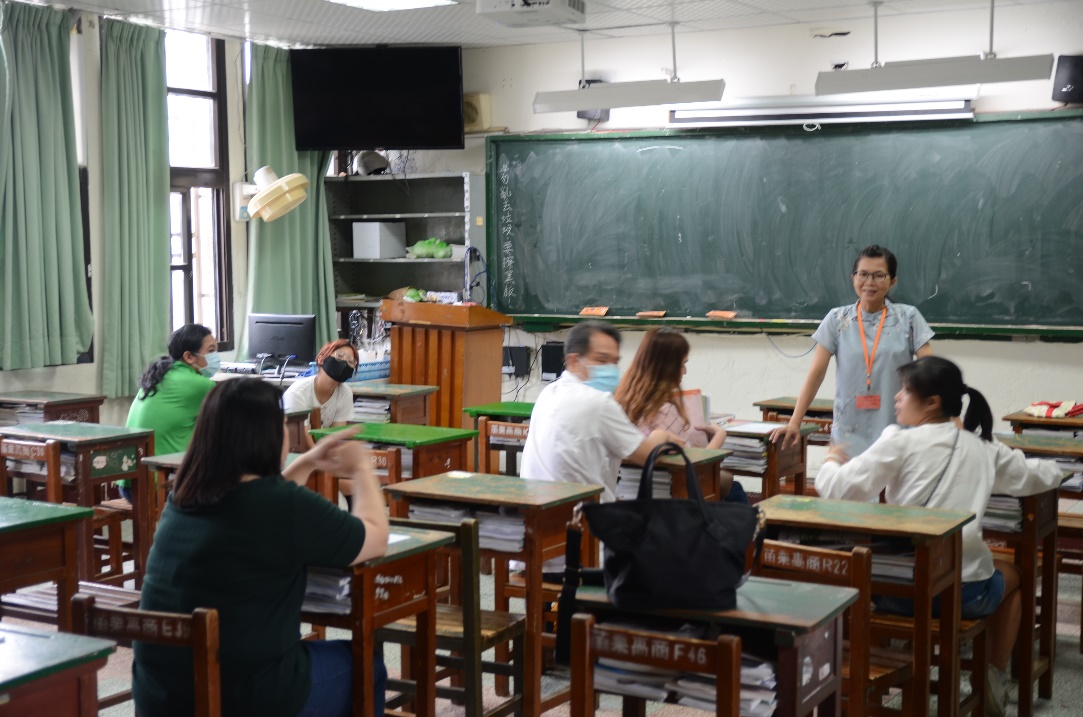 班導師與家長分享交流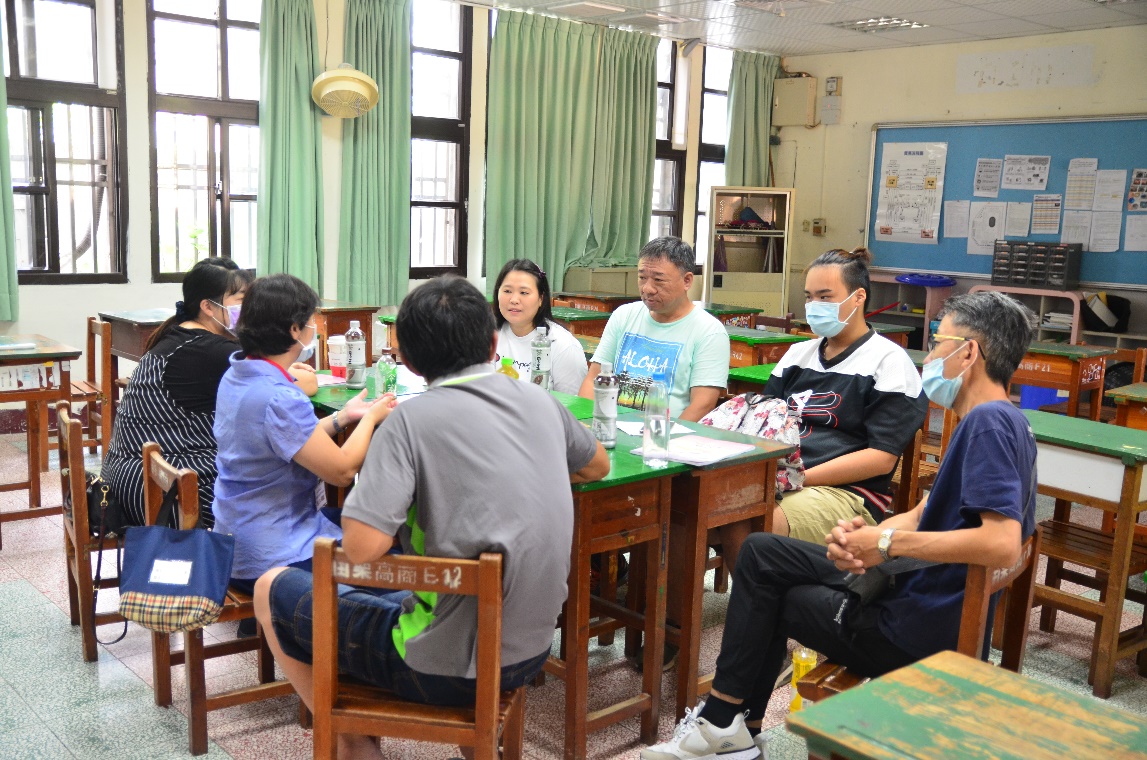 班導師與家長分享交流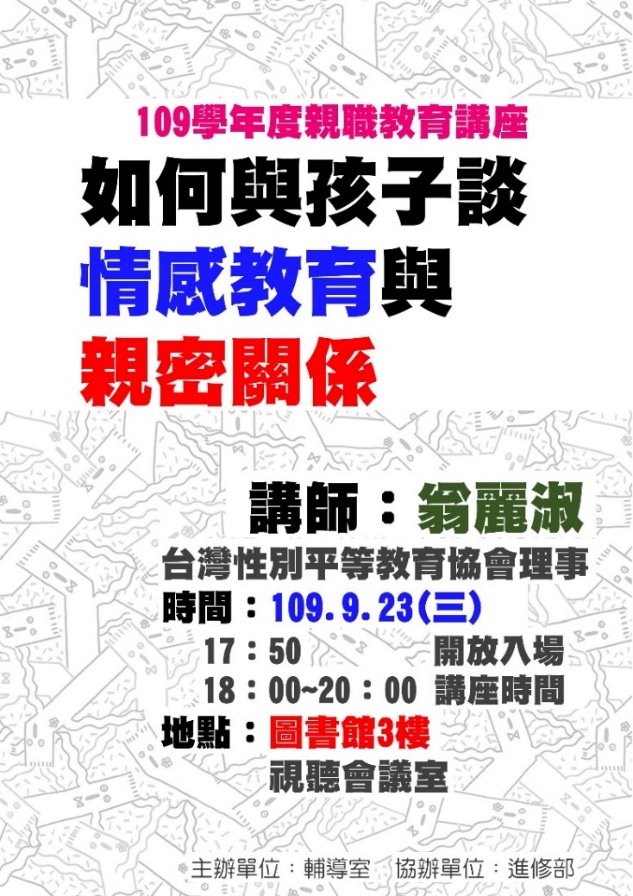 講座資訊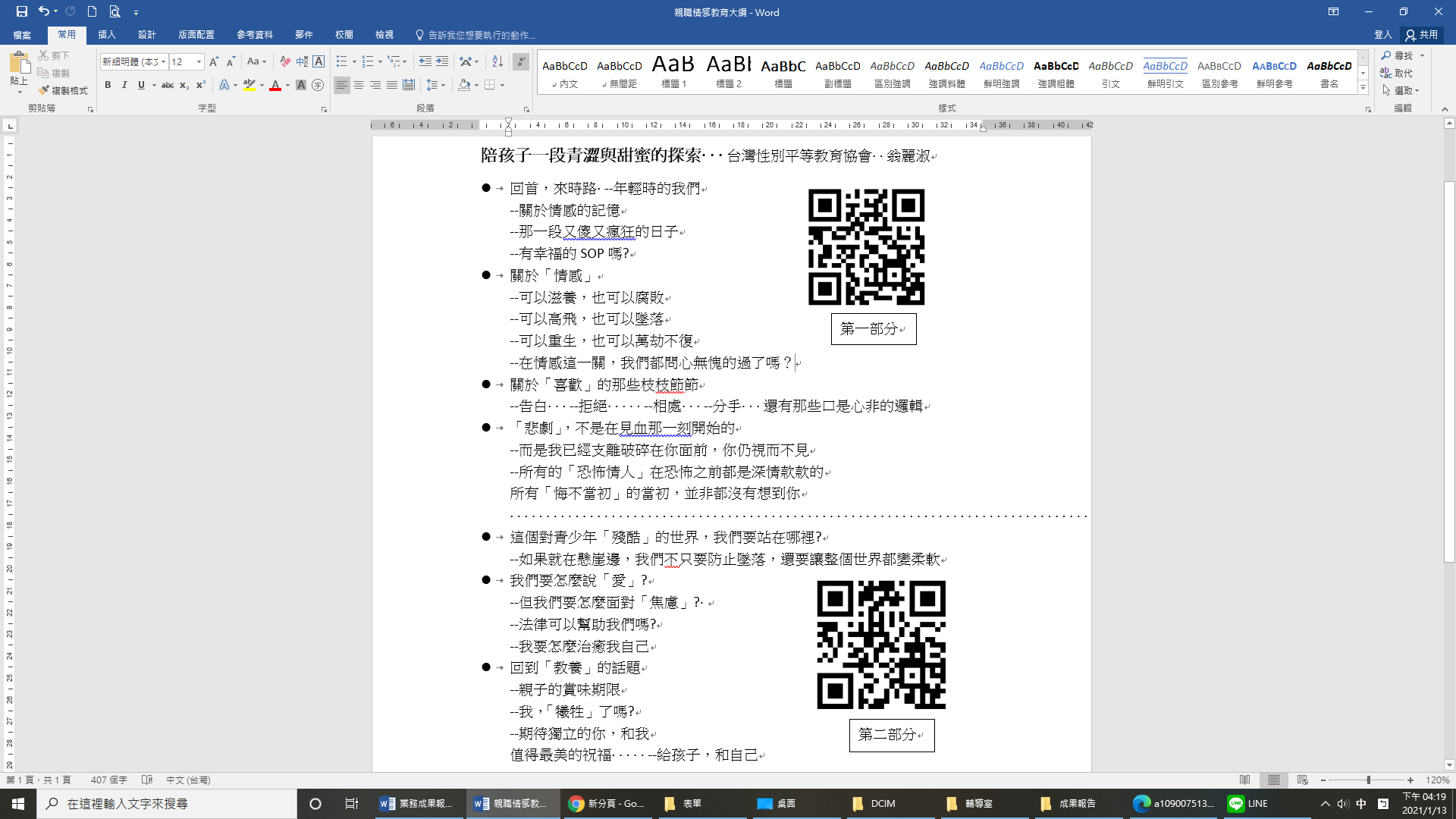 班導師與家長分享交流